This form must be submitted to the Bolton Clarke HREC (ethics@boltonclarke.com.au) in the event that an ethically approved research project requires amendment. Any amendments must not be implemented until an updated copy of the approval letter is received.Research Project DetailsBolton Clarke HREC Approval Number: Title of Research Project: Project Number: Primary Investigator: Amendment DetailsExplain the changes that you intend to make (may include changes in procedure, direction of project, source/manner of recruitment, number of participants or changes to research personnel)Explain the reason for the changes (include a comment on the impact on the research project and participants) Do these changes raise any ethical issues not covered in the initial approved project?If Yes, identify the ethical issues DocumentsPlease list all amended documents to be reviewed. Please provide a clean and tracked change versions of each of the listed documentsPrimary Investigator DeclarationI confirm that this project is being conducted in keeping with the conditions of approval of the reviewing HREC (and subject to any changes subsequently approved).I confirm that the project is being conducted in compliance with the NHMRC National Statement on Ethical Conduct in Human Research (NHMRC, 2018)I confirm that we will not implement any proposed amendments until an updated copy of the approval letter is received.I am aware the HREC may determine that additional review, or a new study submission is required, if the amendment is significantly substantial.Signature (insert above)Name: Date: Document Title (include version number, if applicable)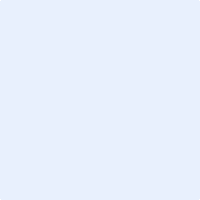 